SEQUÊNCIA DIDÁTICA 3Componente curricular: Ciências da NaturezaAno: 8º          Bimestre: 2ºTítulo: Prevenção de gravidez e de infecções sexualmente transmissíveis (IST)ConteúdosMétodos contraceptivos.Infecções sexualmente transmissíveis (IST): formas de contágio e prevenção.ObjetivosConhecer os métodos contraceptivos.Conhecer as principais infecções sexualmente transmissíveis, as formas de contágio e os sintomas de cada uma.Objetos de conhecimento e habilidades da BNCCSexualidade é o objeto de conhecimento desta sequência didática. A proposta trabalha as habilidades da BNCC EF08CI09, segundo a qual os alunos devem ser capazes de comparar o modo de ação e a eficácia dos diversos métodos contraceptivos e justificar a necessidade de compartilhar a responsabilidade na escolha e na utilização do método mais adequado à prevenção da gravidez precoce e indesejada e de infecções sexualmente transmissíveis (IST), e EF08CI10, segundo a qual os alunos devem identificar os principais sintomas e modos de transmissão e tratamento de algumas IST (com ênfase na aids) e discutir estratégias e métodos de prevenção.Número de aulas sugeridas2 aulas (de 40 a 50 minutos cada).AULA 1Objetivos específicosEntender a importância de usar métodos contraceptivos para evitar a gravidez indesejada e infecções sexualmente transmissíveis (IST).Conhecer os principais métodos contraceptivos. Comparar o modo de ação e a eficácia dos diversos métodos contraceptivos.Recursos didáticosLivro do Estudante (Unidade 4); amostras de camisinhas feminina e masculina, pepino ou banana, cartilha Direitos sexuais, direitos reprodutivos e métodos anticoncepcionais, do Ministério da Saúde, disponível na internet, material para a produção de um cartaz.EncaminhamentoPreviamente, separe amostras de camisinhas feminina e masculina, de pílula anticoncepcional e de pílula do dia seguinte, que são geralmente fornecidas de forma gratuita nas unidades de saúde dos bairros. Verifique com a escola ou na unidade de saúde a possibilidade de adquirir, para fins didáticos, amostras de outros métodos, como DIU, anel vaginal, adesivo hormonal, diafragma e espermicida. Se julgar conveniente, para enriquecer o conteúdo da aula, leia a cartilha do Ministério da Saúde Direitos sexuais, direitos reprodutivos e métodos anticoncepcionais, disponível em <http://bvsms.saude.gov.br/bvs/publicacoes/direitos_sexuais_reprodutivos_metodos_anticoncepcionais.pdf> (acesso em: set. 2018).Comece a aula retomando com os alunos a principal função do ato sexual, que é a reprodução. Esclareça que, além de ter essa função biológica, o ato sexual também pode ser uma troca de carinho e de prazer entre um casal. Por isso, as pessoas podem querer ter relações sexuais sem engravidar. Saliente que a escolha de quando iniciar a vida sexual é feita com base em valores culturais e religiosos e que todos devem ser respeitados em suas decisões. Explique que a aula falará sobre formas de evitar a concepção, sem necessariamente partir do pressuposto de que os alunos já sejam sexualmente ativos. Os conceitos trabalhados neste momento serão importantes para decisões futuras. Ressalte que os casais devem escolher o método contraceptivo mais adequado à sua saúde e ao seu estilo de vida com a orientação de um profissional da saúde.Estimule os alunos a tomar nota das informações durante as discussões para usarem os dados nas atividades solicitadas ao final da aula.Pergunte aos alunos o que é contracepção. Conduza a conversa até que concluam que se trata de uma forma de evitar a gravidez, seja impedindo a fecundação, seja evitando a implantação do embrião no útero. Em seguida, pergunte se conhecem algum método contraceptivo e anote as respostas na lousa. É importante que sejam citados pelo menos os seguintes métodos: camisinha ou preservativo masculino e camisinha feminina, diafragma, pílula anticoncepcional, DIU, vasectomia, ligadura das tubas uterinas, tabelinha e coito interrompido. Caso algum desses não seja mencionado pela turma, complete a lista na lousa. Também é possível surgirem outros exemplos como: anel vaginal, adesivo, implantes e injeção hormonais, gel espermicida e pílula do dia seguinte. Pode ser que alguns mitos relacionados à contracepção sejam lembrados, como lavar a vagina com ducha logo após o ato sexual ou tomar chá de canela, explique que esses métodos não são efetivos e podem ser perigosos à saúde.Ressalte também a abstinência, caso a ideia não tenha aparecido, perguntando: “Qual a única forma 100% segura de evitar a gravidez?”. Peça ajuda dos alunos para classificar os métodos listados conforme seu modo de ação. Explique que os métodos anticoncepcionais de barreira não deixam os espermatozoides chegarem ao ovócito, evitando a fecundação; os comportamentais dependem da atitude das pessoas; os hormonais utilizam hormônios que atuam no ciclo menstrual e alteram a ovulação ou a nidação; os cirúrgicos frequentemente são irreversíveis e, por isso, não são indicados para pessoas muito jovens; os intrauterinos, aparelhos utilizados no interior do útero que têm o objetivo de evitar o encontro do espermatozoide com o ovócito ou, no caso de fecundação, impedir a implantação do embrião no útero; o espermicida, uma substância química aplicada dentro da vagina, imobiliza ou destrói os espermatozoides. Saliente que a pílula do dia seguinte é um comprimido com alta dose de hormônios destinado apenas a situações emergenciais (preservativo rasgado, relação sexual não planejada e/ou desprotegida etc.) e que não deve ser usado como rotina porque, além de não ser tão eficaz quanto outros métodos contraceptivos, pode causar danos à saúde da mulher.Conforme os alunos vão classificando os métodos, construa uma tabela na lousa para organizar as informações, listando por tipo: de barreira, comportamentais, hormonais, cirúrgicos e intrauterinos. Certifique-se de que os alunos copiem a tabela no caderno. Comente com a turma que a camisinha masculina é o contraceptivo de barreira mais utilizado. Se julgar conveniente, ensine os alunos a colocar o preservativo fazendo uma demonstração com um pepino ou uma banana. Siga os passos indicados no quadro “Uso da camisinha masculina” do Tema 6 da Unidade 4 do Livro do Estudante. Saliente que tanto a camisinha feminina quanto a masculina podem ser adquiridas sem receita médica e de forma gratuita nas unidades de saúde. Pergunte quais métodos são capazes de prevenir infecções sexualmente transmissíveis e marque na tabela da lousa as respostas corretas. Espera-se que os alunos compreendam que os únicos métodos capazes de evitar infecções são aqueles que impedem o contato das mucosas dos parceiros durante o ato sexual e, dessa forma, concluam que apenas as camisinhas masculina e feminina são eficazes nesse caso. Após completar a tabela na lousa, certifique-se de que todos tenham feito o mesmo no caderno e tire eventuais dúvidas. Em seguida, organize os alunos em duplas e peça que acessem o site e leiam a cartilha Direitos sexuais, direitos reprodutivos e métodos anticoncepcionais. Como tarefa de casa, cada dupla deve ler a cartilha e elaborar um cartaz informativo sobre um dos métodos contraceptivos descritos. Sorteie os métodos entre as duplas. Os cartazes devem conter: modo de uso, vantagens e desvantagens, onde encontrar e se é necessária a prescrição médica. Na aula seguinte, eles deverão ser expostos na sala de aula.Como atividade complementar, proponha a criação de cenas teatrais. Organizados em duplas ou trios, os alunos devem criar as cenas a partir de uma das situações indicadas a seguir (invente outras situações se achar necessário). A escolha deve ser feita por sorteio. A mãe acha um calendário no quarto da filha e percebe que ela está usando o método da tabelinha.Um casal, ambos com mais de 30 anos, diz ao médico que já tem dois filhos e não deseja ter mais nenhum. Um adolescente diz para seus amigos que usa o coito interrompido como método anticoncepcional.Um homem diz para uma amiga que ele e sua esposa querem trocar a camisinha por outro método anticoncepcional e pergunta o que ela pensa sobre isso.Pais conversam com o filho adolescente sobre métodos anticoncepcionais. Uma mulher diz ao médico que está se esquecendo de tomar a pílula e quer saber se pode mudar de método anticoncepcional.Um homem solteiro diz ao médico que não quer mais usar camisinha e deseja fazer vasectomia.Um adolescente aconselha seus amigos a usar duas camisinhas na hora da relação sexual para aumentar a proteção contra IST.Pais conversam com a filha adolescente sobre métodos anticoncepcionais.Uma mulher perdeu seu diafragma e pede um emprestado para suas amigas.Explique aos alunos que as cenas devem incluir o aconselhamento para cada caso. As duplas ou trios devem escrever os roteiros, ensaiar e depois interpretar os personagens. Durante as apresentações, se julgar necessário, intervenha nas histórias.Para acompanhar a aprendizagem dos alunos, observe a participação no desenvolvimento da atividade, verificando se colaboraram com os colegas. Peça para responderem às questões 4 e 8 da seção Atividades – Temas 1 a 6 da Unidade 4 do Livro do Estudante.AULA 2Objetivos específicosReconhecer que muitas infecções sexualmente transmissíveis (IST) podem ser assintomáticas.Entender a facilidade de contágio por uma IST.Identificar os principais sintomas e modos de transmissão e tratamento de algumas IST.Conhecer estratégias e métodos de prevenção de IST.Recursos didáticosLivro do Estudante (Unidade 4); papel branco e papel colorido, envelopes e cola; texto disponível na internet.EncaminhamentoComece a aula com uma atividade recreativa e comente que , ao final, haverá discussão dos resultados. É importante não revelar que a atividade tem relação com o mecanismo de transmissão das infecções sexualmente transmissíveis (IST) para não influenciar o comportamento dos alunos. Lembre-se de que pessoas portadoras de IST podem não saber que estão infectadas, e é exatamente isso que será demonstrado com essa atividade. A ideia é discutir as formas de contágio e prevenção e a importância do uso de métodos anticoncepcionais que protegem contra IST, principalmente a aids.Prepare dois envelopes por aluno. Dentro de cada envelope deve haver um quadrado de papel. Em apenas seis do total de envelopes os quadrados de papel devem ser coloridos; nos demais, devem ser brancos. Lacre todos os envelopes.Os seis envelopes com papel colorido deverão ser entregues a três alunos (dois envelopes por aluno). Esses envelopes representam um suposto quadro de infecção (“positivo”). O restante da turma deverá receber envelopes com papel branco (também dois por aluno), que representam ausência de infecção (“negativo”). Procure distribuir os envelopes “positivos” a alunos que pertençam a diferentes grupos de afinidade.Em seguida, passe aos alunos as instruções a seguir.1.	Você receberá dois envelopes lacrados. Eles não poderão ser abertos durante a atividade.2.	Escreva seu nome na parte superior dos seus dois envelopes.3.	Atenção! Cada envelope contém algo muito importante, você deve repassá-lo a colegas ou, se preferir, também pode reter o envelope, isto é, não repassá-lo a ninguém. As trocas de envelopes podem ser feitas durante o período estipulado pelo professor. Não há limite para trocas. Além disso, um mesmo envelope pode passar pelas mãos de muitos alunos e cada participante pode receber um número ilimitado de envelopes, repassando-os ou retendo-os.4.	Ao receber um envelope, escreva seu nome abaixo do nome do colega que estava em posse desse envelope anteriormente.5.	Quando o professor anunciar o término da atividade, apresente todos os envelopes que estiverem com você. Pode acontecer de alguns alunos não terem envelopes. Valorize os envelopes e estimule a troca entre os alunos. É fundamental que escrevam seus nomes em todos os envelopes que pegarem.Quando anunciar o término da atividade, solicite que cada aluno coloque sobre a mesa os envelopes que tiver em mãos. Oriente-os então a abri-los, retirar seu conteúdo e colocá-lo por cima do respectivo envelope. Não pode haver mistura.Inicie uma roda de conversa, perguntando: ”Qual é a relação entre essa atividade e o mecanismo de transmissão das infecções sexualmente transmissíveis?”.Informe que os envelopes com papel colorido representam um quadro de infecção e que os envelopes com papel branco representam a ausência de infecção. Peça aos alunos que estiverem de posse dos envelopes “positivos” que leiam os nomes anotados neles; todos esses são os possíveis contaminados. Escreva os nomes desses alunos na lousa. Ressalte, então, que a atividade começou com apenas seis contaminados. É muito provável que o “patógeno” tenha circulado por grande número de alunos.Incentive o debate de modo a garantir que os alunos compreendam que a atividade é um modelo de como ocorre o contágio por uma IST: o agente patogênico se alastra por meio de relações sexuais. Como as pessoas não suspeitam da contaminação de seus parceiros ou mesmo da própria contaminação, que pode ser assintomática, o patógeno presente no organismo de alguns indivíduos pode se alastrar pela população.Em seguida, leia com os alunos ou distribua cópias impressas do texto disponível em <http://www.aids.gov.br/pt-br/publico-geral/o-que-sao-ist/sintomas-das-ist> (acesso em: set. 2018). Os alunos devem se basear no texto e no conteúdo do Livro do Estudante para fazer uma tabela sobre as IST, contendo o nome de cada doença, a forma de contágio, as maneiras de preveni-la e os sintomas.Como atividade complementar, organize os alunos em grupos e, com essa tabela e a que fizerem anteriormente, sobre os métodos anticoncepcionais, peça para que elaborem uma cartilha sobre prevenção de IST. Cada grupo pode ser responsável por uma IST, que pode ser escolhida ou sorteada. Eles também podem fazer as atividades dessa sequência.Para acompanhar a aprendizagem, observe a participação de cada aluno no desenvolvimento da atividade. Verifique se participaram ativamente das atividades e expuseram suas dúvidas. Peça para que respondam à questão 5 da seção Atividades – Temas 1 a 6 da Unidade 4 do Livro do Estudante. Atividades1.	Complete a cruzadinha com os nomes das infecções sexualmente transmissíveis (IST) que preenchem as frases abaixo.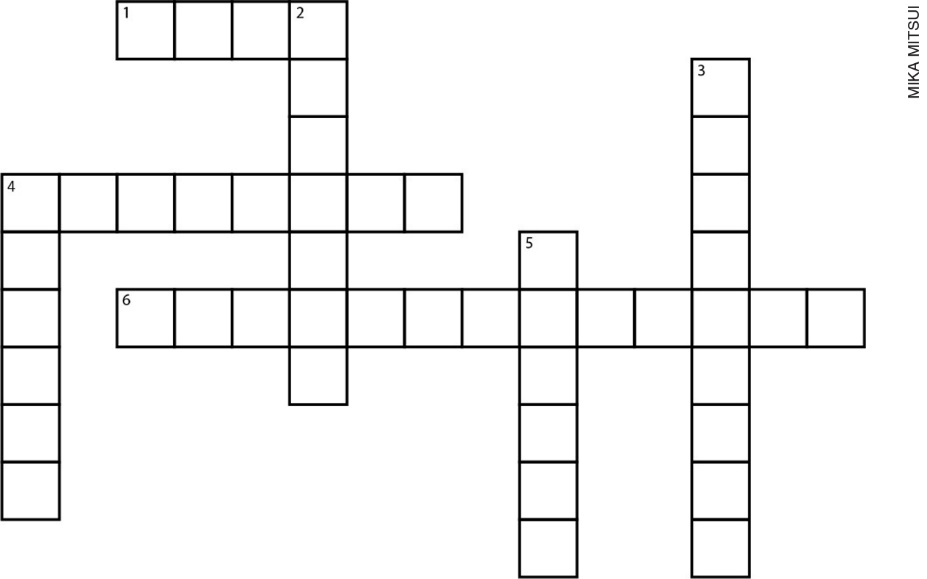 Horizontal1. Sigla em inglês para síndrome da imunodeficiência adquirida:_______________.4. A_________________ B infecta as células do fígado e pode ser transmitida sexualmente.6. O ________________ humano é um grupo de vírus que causa o HPV.Vertical2. A _________________ é causada por uma bactéria. O primeiro sintoma é uma lesão na genitália externa.3. O principal sintoma da ____________________ é a ardência na uretra e um corrimento amarelado.4. _________________ genital. Caracteriza-se por pequenas bolhas na área genital que desaparecem.5. _________________ mole. Causa feridas múltiplas, doloridas e moles na genitália.2. Quais as diferenças entre os métodos contraceptivos de barreira, comportamentais e hormonais? Dê exemplos.________________________________________________________________________________________________________________________________________________________________________________________________________________________________________________________________________________________________________________________________________________________________________________________________________________________________________________________________________________________________________________________________________________________________________________________________________________________________________________________________________________________________________________________________________________________________________________________________________________________________________________________________________________________________________________________________________________________________________________________________________________________________________________________________________Respostas das atividades1.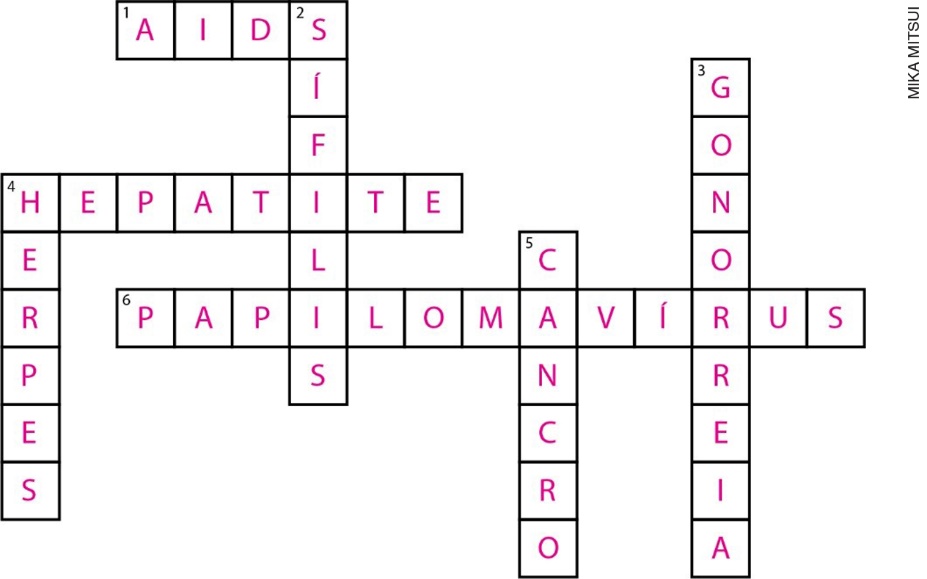 2. Os métodos contraceptivos de barreira evitam a fecundação porque impedem que os espermatozoides cheguem ao ovócito. Além de serem eficientes, são simples de usar. As camisinhas masculina e feminina (que protegem contra as IST) e o diafragma são métodos desse tipo.	Os métodos comportamentais dependem de fatores que não são constantes. Além de não prevenirem contra as IST, alguns deles têm alto índice de falha e não são recomendáveis. A tabelinha e o coito interrompido são exemplos. 	Os métodos hormonais atuam no ciclo menstrual e impedem a ovulação. Não previnem contra as IST, podem causar efeitos colaterais (por isso precisam de acompanhamento médico), mas são eficazes para impedir a gravidez. O exemplo mais conhecido é a pílula. Anticoncepcionais hormonais injetáveis, o anel intravaginal, o adesivo transdérmico e o implante subcutâneo são outros exemplos.AutoavaliaçãoCritériosÓtimo desempenhoBom desempenhoPreciso melhorarConheço os métodos contraceptivos e seus modos de ação.Entendo a importância de usar um método contraceptivo para evitar a gravidez indesejada e infecções sexualmente transmissíveis (IST).Reconheço que muitas IST podem ser assintomáticas.Entendo a facilidade de contágio por uma IST.Conheço as principais IST.Sou capaz de comparar o modo de ação e a eficácia dos diversos métodos contraceptivos.Identifico os principais sintomas, modos de transmissão e tratamento de algumas IST.Reconheço estratégias e métodos de prevenção de IST.